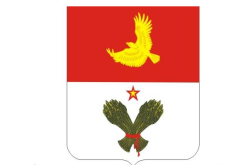       АДМИНИСТРАЦИЯМУНИЦИПАЛЬНОГО РАЙОНА   КРАСНОАРМЕЙСКИЙ     САМАРСКОЙ ОБЛАСТИ  446140             с. Красноармейское пл. Центральная, 12     тел./факс 21377  №________ от __________  на №_______ от _________С 22 по 26 ноября 2021 года пройдет региональный чемпионат «Молодые профессионалы» (Worldskills Russia), в том числе по компетенции «Охрана труда». Соревнования по компетенции «Охрана труда» пройдут в дистанционном формате на площадке ГАПОУ СО «Тольяттинский социально-педагогический колледж» (г. Тольятти, ул. Мурысева, д. 84).В рамках регионального чемпионата пройдет деловая программа, включающая рассмотрение актуальных вопросов подготовки кадров в регионе,  проведение демонстрационного экзамена, развития молодежного предпринимательства и другие вопросы. Деловая программа пройдет дистанционно в формате трансляций прямого эфира.Актуальные варианты программ чемпионата с уточненными ссылками размещены по ссылке: https://disk.yandex.ru/d/mQ0HFFoY91B45g.Клуб болельщиков чемпионата Самарской области располагается на онлайн площадке Регионального координационного центра Ворлдскиллс Россия: https://vk.com/samarawsr . Администрация муниципального района Красноармейский Самарской области приглашает принять участие в онлайн-мероприятиях чемпионата и поддержать участников по компетенции «Охрана труда». Приложение: на 12 л. в 1 экз.Глава муниципальногорайона Красноармейский						В.Н. БогучарскийИсп. Мишустин 22752